Publicado en Madrid el 22/08/2023 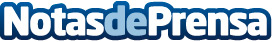 TUI y Aerolíneas Argentinas, unidas en una campaña conjunta con precios muy competitivosEntre las acciones para incentivar la demanda destacan seminarios de formación presenciales para agentes de viajesDatos de contacto:María Sierra91 75 82 828Nota de prensa publicada en: https://www.notasdeprensa.es/tui-y-aerolineas-argentinas-unidas-en-una Categorias: Viaje Marketing Madrid Turismo http://www.notasdeprensa.es